A. Identitas Diri B. Riwayat PendidikanC. Pengalaman Penelitian Dalam 5 Tahun TerakhirD. Pengalaman Pengabdian Kepada Masyarakat Dalam 5 Tahun TerakhirE. Publikasi Artikel Ilmiah Dalam Jurnal Dalam 5 Tahun TerakhirF. Pemakalah Seminar Ilmiah (Oral Presentation) Dalam 5 Tahun TerakhirG. Karya Buku Dalam 5 Tahun TerakhirH. Perolehan HKI Dalam 5-10 Tahun TerakhirI. Pengalaman Merumuskan Kebijakan Publik /Rekayasa Sosial lainnyaDalam 5 Tahun TerakhirJ. Penghargaan dalam 10 Tahun Terakhir(dari pemerintah, asosiasi atau institusi lain)K.  Pernyataan Kesesuaian.Semua  data  yang  saya  isikan  dan  tercantum  dalam  biodata  ini  adalah  benar  dan dapat dipertanggungjawabkan   secara   hukum.  Apabila   di   kemudian   hari   ternyata dijumpai  ketidak-sesuaian dengan kenyataan, saya sanggup menerima risikonya.Ambon, Agustus 2019Dosen Pembimbing,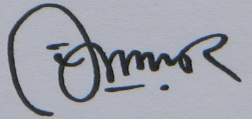 (Dr. Anneke Pesik, SP.,M.Si.)1Nama Lengkap Dr. Anneke Pesik, S.P., M.Si.2Jabatan Fungsional Lektor3NIP/NIK/Identitas lainnya 19780801 200604 2 0034NIDN 00010878045Tempat dan Tanggal Lahir Manado, 1 Agustus 19786E-mail anneke.pesik@yahoo.com7Nomor Telepon/HP 081284162128Alamat Kantor Jl. Ir. M. Putuhena Poka Ambon, 972339Nomor Telepon/Faks 0911-3301115S-1S-2S-3Nama Perguruan TinggiUniversitas Sam Ratulangi ManadoInstitut Pertanian BogorInstitut Pertanian BogorBidang IlmuPenyakit TumbuhanBioteknologiPemuliaan dan Bioteknologi TanamanTahun Masuk-Lulus1996 – 20012001 - 2005 2011 – 2016Judul Skripsi/Thesis/ DisertasiIdentifikasi Profil DNA Tiga Isolat Phytophthora palmivora (Butl.)Penyisipan gen fitase (pBINPI-IIEC) Ke Kalus Tebu (Saccharum officinarum L.) Dengan Bantuan Agrobacterium tumefaciens GV 2260 dan Regenerasinya.Keragaman Genetik Plasma Nutfah Kelapa Indonesia dan Penentuan Identitas Kelapa Hibrida Berdasarkan Marka MolekulerNama PembimbingIr. Berty Assa, M.SIr. Max Ratulangi, MSIr. Denny Sualang, MScDr. Andreas Santosa, MScDr. Sudarsono, MScDr. Darda Efendi, MScProf. Dr. Sudarsono, MScProf (R). Dr. Hengky Novarianto, MSDr. Diny Dinarti, MSiNo.TahunJudul PenelitianPendanaanPendanaanNo.TahunJudul PenelitianSumber*Jumlah12018Keragaman Genetik Pisang Berdasarkan Sekuen Daerah Internal Transcribed Spacer (ITS) Untuk Pelestarian Plasma Nutfah Di Pulau AmbonHIBA Penelitian Dana PNBP Fakultas MIPA UnpattiRp. 25.000.000,-22018Biodiversitas dan Biogeografi Pisang Tongkat Langit di Provinsi Maluku Dalam Rangka Perintisan Pendirian Technopark Wallacea di Universitas Pattimura.Direktorat Jenderal Pendidikan Tinggi, Kementerian Pendidikan Nasional, melalui DIPA Universitas Pattimura.Rp. 100.000.000,-No.TahunJudul Pengabdian KepadaMasyarakatPendanaanPendanaanNo.TahunJudul Pengabdian KepadaMasyarakatSumber*Jumlah12017Penyuluhan potensi jagung lokal untuk kelangsungan hidup masyarakat di Desa Hulaliu, Pulau Haruku Maluku Tengah.Jurusan Biologi, FMIPA UnpattiRp. 5.000.000,-22018Penyuluhan budidaya tanaman di lahan pekarangan rumah di Desa Sila-Leinitu, Pulau Nusa Laut Maluku Tengah.Jurusan Biologi, FMIPA UnpattiRp. 5.000.000,32018Pengajaran peranan ilmu genetika untuk mengetahui pewarisan sifat di SMA Negeri I Saparua, Maluku TengahFMIPA UnpattiRp. 5.000.000,NoJudul Artikel IlmiahVolume/Nomor/TahunNama Jurnal1Keragaman dan Hubungan Genetik antara Kelapa Tetua Genjah Kuning Nias dan Dalam Tenga serta Hibrida Khina-1 Berdasarkan Marka Mikrosatelit Vol. 16 No. 2, pp 129-140, Desember 2015http://ejurnal.litbang.pertanian.go.id/index.php/palma/article/view/4521Buletin Palma, ISSN: 1979-679x; Kementerian Pertanian, Pusat Penelitian dan Pengembangan Perkebunan2Development of SNAP Markers Based on Nucleotide Variability of WRKY Genes in Coconut and Their Validation Using Multiplex PCRVol. 18 No. 2, pp 465-475, April 2017https://smujo.id/biodiv/article/view/743Biodiversitas Journal, ISSN 1412-033x; Universitas Negeri Sebelas Maret SurakartaNoNama Pertemuan Ilmiah/SeminarJudul Artikel IlmiahWaktu  dan Tempat1International Conference Society for Indonesian BiodiversityIndonesian Coconut Germplasm Genetic Diversity and Population Structure Assessed Using
SSR Markers28 Mei 2016, Universitas Padjajaran Bandung2Seminar Nasional-Masyarakat Biodiversitas IndonesiaPengembangan marka SNAP berdasarkan variabilitas nukleotida gen WRKY pada kelapa dan validasi menggunakan multiplex PCRSeptember 2016, Bogor3The 3rd International Seminar of Basic SciencesIndonesian Coconut Germplasm Genetic Diversity and Population Structure Assessed Using
SNPs MarkersApril 2017, Universitas Pattimura Ambon4International Conference Society for Indonesian BiodiversityUtilization of Informative SSR Markers for Genetic Purity Assignments of Kopyor Coconut HybridsDesember 2017, BaliNoJudul BukuTahunJmlh Hlm.Penerbit12dstNoJudul/Tema HKITahunJenisNomor P/ID12dstNoJudul/Tema/Jenis Rekayasa Sosial lainnya yang telah diterapkanTahunTempatPenerapanResponsMasyarakat12dstNoJenis PenghargaanInstitusi Pemberi PenghargaanTahun1Satya Lancana Karya Satya 10 Tahun tahutatathnTahTahunUNPATTI20192dst